Настройки для “Честного знака”1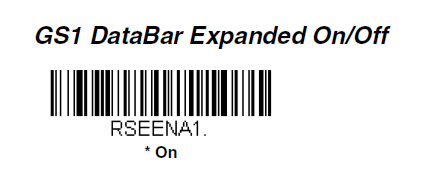 2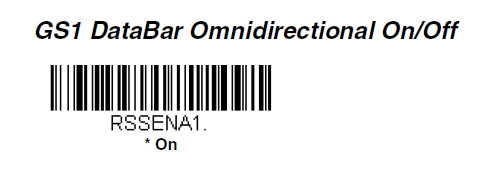 3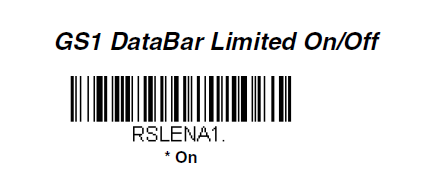 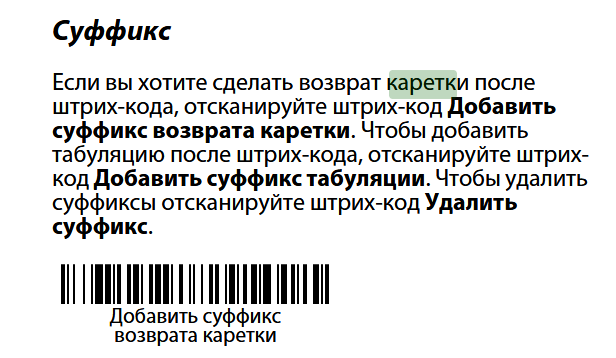 4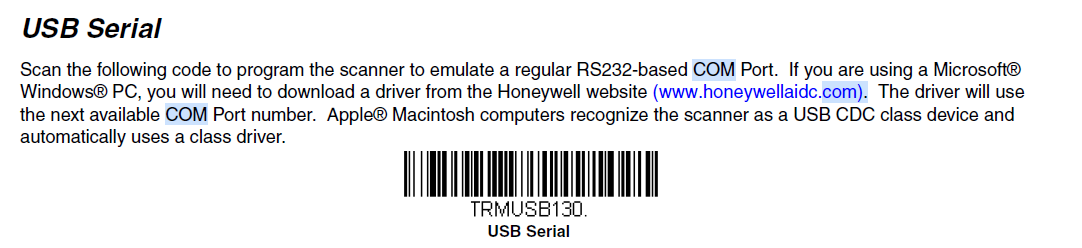 